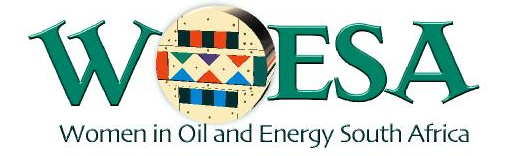 APPLICATION FOR MEMBERSHIPPlease complete in full, as your input is vital for planning			future events to better suit members specific needs			Name:							Please state your main business activities:Company Name:Physical Address:							Reason for Joining WOESAPostal Address:								Province:  Contact Details:						Relation to the Oil and Energy Sector:		Home							Office								Fax	Please indicate which of the following you are interested in:Cell								Education/ Academic/ Teaching									Government/ ParastatalEmail								Retail/ Wholesale								ExplorationWebsite:							Trading									DistributionLiquid FuelType of Membership:						GasIndividual Companies: 	R2500					ElectricityAssociate:		R50000					Renewable Energy	Corporate:		R25000 					Other (Specify)	Authorization by new member:	Name of signatory:	Your Position in the company:	Date:	Signature:		For WOESA office use only:Approved by:Received POP:Date:WOESA BANKING DETAILSWOESA BANKING DETAILSAccount Name:Women in Oil and Energy South Africa (WOESA)Account Number:149 712 872 2Bank:NedbankBranch:Business PretoriaBranch Code:149745